Wallan Basketball Inc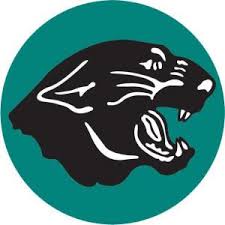 Singlet Hire AgreementSinglets are provided but at all times remain the property of Wallan Basketball Incorporated.Please bring along $20.00 for your singlet hire on our singlet day.    You will receive your $20.00 refund when the singlet is returned after your team’s last match at the end of the season.All singlets must be handed in by Grand Final Day otherwise a late fee of $10.00 will be incurred.Players will not be allowed to borrow any singlets during the season so please make sure you have your singlet each week.Childs Name:   ...........................................................		Ph:  ................................................................Address:  ...................................................................		Age Group:  ...................................................	.......................................................................		Gender:	Male     /     FemaleTeam:  .......................................................................		Singlet No:  ...............................................................		Size:  ....................................................................		Office  Use OnlyDate Taken:  ..............................................................		Date Returned:  ...................................................Date Paid:  ................................................................		Date Refunded:  ..................................................Receipt No:  ..............................................................		Date Rolled Over:  ..............................................Tender:     Cash    /     Card					Amount:  ............................................................Amount:  ..................................................................Signed:	 ......................................................................		Signed:  ..............................................................	